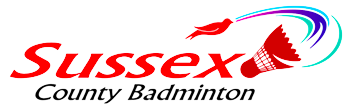 The method of entry is via email and BACS transfer.The entry form must be completed in full and accompanied by evidence that a BACS payment, for the full amount, has been paid into the bank account detailed below with your surname and RESTRICTED as the reference.Sussex County Badminton bank details:Account 00081388Sort 20-49-76Please send entries and payment evidence to:Mark RussEmail: marussy@mac.comAny questions please ring Mark on 07796677661Late entries will not be accepted.Registration times will be posted on the Sussex County Badminton Association website on Thursday 27th September 2018. http://sussexcountybadminton.netIf you are unable to access the website, for any reason, please contact the Tournament Secretary, as above.Conditions of Entry:The tournament will be conducted according to BADMINTON England regulations. Where applicable all events will be played in pools with the latter stages in knockout format.Players must be members of clubs affiliated directly or indirectly to BADMINTON England, and qualified to represent Sussex County.An entry form must be completed for all players.The committee reserves the right to refuse any entry without assigning a reason and to alter or modify the programme in any way it sees fit. Its decision on all matters shall be final.Each competitor to report to the desk upon arrival at the hall and must not leave the hall without notifying the desk.Competitors must be prepared to play at the times stated for the commencement of each event. Any competitor not ready to play when called upon will be liable to be scratched.The period for knocking up before any match shall not exceed 3 minutes.All clothing must be suitable badminton clothing. Any advertising will be subject to the current BADMINTON England rules.Prizes will be awarded for winners and runners-up.Preliminary singles rounds Saturday 29th  September 2018. Notification of withdrawal must be given immediately to the Tournament Secretary by telephone, if before the event, or the Referee once the event has started. Refunds will be given, according to Badminton England Regulations.The closing date for entries is Wednesday 26th September 2018All entry forms, for both players in doubles events, must be received by the closing date.Reporting times for each event will be posted on the Sussex County Website http://sussexcountybadminton.net by Thursday 27th  September. If you are unable to access the website, for any reason, please contact the Tournament Secretary, Mark Russ mobile: 07796677661 Email: marussy@mac.comSussex County Badminton will not be liable for any loss or  damage caused to property or person throughout the eventsEntry FormAll entry forms must be accompanied by payment in full£13.00 per player per eventI certify that I am affiliated to BADMINTON England and a playing member of:EventTickPartner’s NameFeeMen’s SinglesWomen’s SinglesMen’s DoublesWomen’s DoublesMixed DoublesTotal Fee payableTotal Fee payableTotal Fee payableAddress:  